П О С Т А Н О В Л Е Н И ЕПРАВИТЕЛЬСТВА  КАМЧАТСКОГО КРАЯ            г. Петропавловск-КамчатскийВ целях реализации Закона Камчатского края от 05.10.2012 № 131 «Об отдельных вопросах оказания бесплатной юридической помощи в Камчатском крае»ПРАВИТЕЛЬСТВО ПОСТАНОВЛЯЕТ:1. Утвердить Перечень населенных пунктов, относящихся к труднодоступным и малонаселенным местностям Камчатского края, согласно приложению.2. Признать утратившим силу постановление Правительства Камчатского края от 05.02.2010 № 59-П «Об утверждении Перечня труднодоступных и малонаселенных местностей Камчатского края».3. Настоящее постановление вступает в силу через 10 дней после дня его официального опубликования.Первый вице-губернатор Камчатского края	                                                                   А.М. ПотиевскийПриложение к постановлениюПравительства Камчатского краяот __13.02.2013_ № _50-П__Переченьнаселенных пунктов, относящихся к труднодоступным и малонаселенным местностям Камчатского краяНастоящий Перечень разработан в рамках реализации Закона Камчатского края от 05.10.2012 № 131 «Об отдельных вопросах оказания бесплатной юридической помощи в Камчатском крае» и определят населенные пункты, относящиеся к труднодоступным и малонаселенным местностям Камчатского края.К населенным пунктам, являющимся труднодоступными и малонаселенным местностям Камчатского края, относятся:1) в Алеутском муниципальном районе – село Никольское;2) в Карагинском муниципальном районе - село Ильпырское;3) в Мильковском муниципальном районе - поселки Лазо, Таежный;4) в Олюторском муниципальном районе - села Апука, Ачайваям, Вывенка, Пахачи, Средние Пахачи;5) в Пенжинском муниципальном районе - села Аянка, Оклан, Парень, Слаутное, Таловка;6) в Соболевском муниципальном районе - поселки Крутогоровский, Ичинский;7) в Тигильском муниципальном районе - села Воямполка, Ковран, Лесная, Хайрюзово;8) в Усть-Большерецком муниципальном районе - поселки Паужетка, Шумный;9) в Усть-Камчатском муниципальном районе - села Крутоберегово, Майское.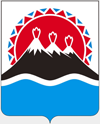 13.02.2013№50-ПОб утверждении Перечня населенных пунктов, относящихся к труднодоступным и малонаселенным местностям Камчатского края